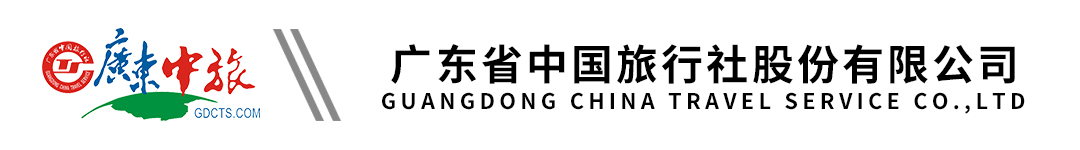 南极+南美三国摄影巡游 25天·华人包船【庞洛邮轮】北冕号（北上港起止）行程单行程安排费用说明其他说明产品编号DJH20241215D25出发地北京市-上海市-中国香港特别行政区目的地巴西-阿根廷-乌拉圭-南极行程天数25去程交通飞机返程交通飞机参考航班去程：（迪拜转机）去程：（迪拜转机）去程：（迪拜转机）去程：（迪拜转机）去程：（迪拜转机）产品亮点*五星级邮轮，所有客舱均有落地窗阳台，面积22.5㎡起；*五星级邮轮，所有客舱均有落地窗阳台，面积22.5㎡起；*五星级邮轮，所有客舱均有落地窗阳台，面积22.5㎡起；*五星级邮轮，所有客舱均有落地窗阳台，面积22.5㎡起；*五星级邮轮，所有客舱均有落地窗阳台，面积22.5㎡起；天数行程详情用餐住宿D1中国——迪拜——布宜诺斯艾利斯早餐：飞机上或自理     午餐：飞机上或自理     晚餐：飞机上或自理   飞机上D2布宜诺斯艾利斯早餐：飞机上或自理     午餐：飞机上或自理     晚餐：飞机上或自理   SHERATON BUENOS AIRES HOTEL或同级酒店D3布宜诺斯艾利斯——乌斯怀亚早餐：酒店     午餐：自理     晚餐：自理   Hotel Albatros或Las Lengas或Hostel del Bosque或同级其它酒店D4乌斯怀亚（登船日）早餐：酒店     午餐：西式自助     晚餐：邮轮上   邮轮上D5德雷克海峡——南设特兰群岛、南极半岛早餐：邮轮上     午餐：邮轮上     晚餐：邮轮上   邮轮上D6继续向南设特兰群岛、南极半岛航行早餐：邮轮上     午餐：邮轮上     晚餐：邮轮上   邮轮上D7南设特兰群岛 、南极半岛登陆和巡航早餐：邮轮上     午餐：邮轮上     晚餐：邮轮上   邮轮上D8南设特兰群岛 、南极半岛登陆和巡航早餐：邮轮上     午餐：邮轮上     晚餐：邮轮上   邮轮上D9南设特兰群岛 、南极半岛登陆和巡航早餐：邮轮上     午餐：邮轮上     晚餐：邮轮上   邮轮上D10南设特兰群岛 、南极半岛登陆和巡航早餐：邮轮上     午餐：邮轮上     晚餐：邮轮上   邮轮上D11南设特兰群岛 、南极半岛登陆和巡航早餐：邮轮上     午餐：邮轮上     晚餐：邮轮上   邮轮上D12南设特兰群岛、南极半岛——乌斯怀亚早餐：邮轮上     午餐：邮轮上     晚餐：邮轮上   邮轮上D13继续返程回乌斯怀亚早餐：邮轮上     午餐：邮轮上     晚餐：邮轮上   邮轮上D14乌斯怀亚——布宜诺斯艾利斯早餐：邮轮上     午餐：自理     晚餐：秀场西式晚餐   SHERATON BUENOS AIRES HOTEL同级酒店D15布宜诺斯艾利斯早餐：酒店     午餐：中餐馆     晚餐：中餐馆   SHERATON BUENOS AIRES HOTEL同级酒店D16布宜诺斯艾利斯——科洛尼亚（乌拉圭）——布宜诺斯艾利斯早餐：酒店     午餐：中餐馆     晚餐：中餐馆   SHERATON BUENOS AIRES HOTEL同级酒店D17布宜诺斯艾利斯——依瓜苏早餐：酒店     午餐：自理     晚餐：中餐馆   BOURBON CATARATAS或同级D18依瓜苏——里约热内卢早餐：酒店     午餐：中餐馆     晚餐：飞机上或自理   HILTON COPACABANA或同级D19里约热内卢早餐：酒店     午餐：巴西特色烤肉     晚餐：中餐馆   HILTON COPACABANA或同级D20里约热内卢——玛瑙斯早餐：酒店     午餐：自理     晚餐：中餐馆   HOTEL INTERCITY或同级D21玛瑙斯早餐：酒店     午餐：“水上餐厅”     晚餐：中餐馆或当地晚餐   Tropical manaus ecoresort或同级D22玛瑙斯——圣保罗早餐：酒店     午餐：飞机上或自理     晚餐：飞机上或自理   NOVOTEL JARAGUA CONVENTION或同级D23圣保罗——迪拜——中国早餐：酒店     午餐：中餐馆     晚餐：自理   飞机上D24迪拜——中国早餐：飞机上或自理     午餐：飞机上或自理     晚餐：飞机上或自理   飞机上D25中国早餐：飞机上或自理     午餐：飞机上或自理     晚餐：X   飞机上费用包含√ 10晚11天船票（包含不同船舱的一个床位、早午晚西餐、24小时自助式茶和咖啡、欢迎晚宴或鸡尾酒会、橡皮艇巡航和登陆、专家学者极地专题讲座、政府税、码头税，租用登陆水靴、赠送冲锋衣、邮轮全程Wifi和房间mini-bar的软饮）。√ 10晚11天船票（包含不同船舱的一个床位、早午晚西餐、24小时自助式茶和咖啡、欢迎晚宴或鸡尾酒会、橡皮艇巡航和登陆、专家学者极地专题讲座、政府税、码头税，租用登陆水靴、赠送冲锋衣、邮轮全程Wifi和房间mini-bar的软饮）。√ 10晚11天船票（包含不同船舱的一个床位、早午晚西餐、24小时自助式茶和咖啡、欢迎晚宴或鸡尾酒会、橡皮艇巡航和登陆、专家学者极地专题讲座、政府税、码头税，租用登陆水靴、赠送冲锋衣、邮轮全程Wifi和房间mini-bar的软饮）。费用不包含√ 邮轮10晚小费共120欧元/人。√ 邮轮10晚小费共120欧元/人。√ 邮轮10晚小费共120欧元/人。预订须知√ 提交报名表格及护照首页复印件，并交定金50000元/人到帐，定位以订金到账为准，签订旅游合同/确认单。温馨提示*接受单男或单女报名该行程，组团方负责同性别拼房；退改规则√ 出发前120天以上取消行程者， 已交的定金不退；签证信息阿根廷签证（有效美国B1B2签证可申请阿根廷电子签证许可）报名材料提交报名表格及护照首页复印件保险信息√ 赠送美亚万国游踪全球无忧保险（保费675元/人，70岁以上补差价885/人）。保险信息√ 阿根廷签证拒签收签证费用1500元/人，退回定金余款。